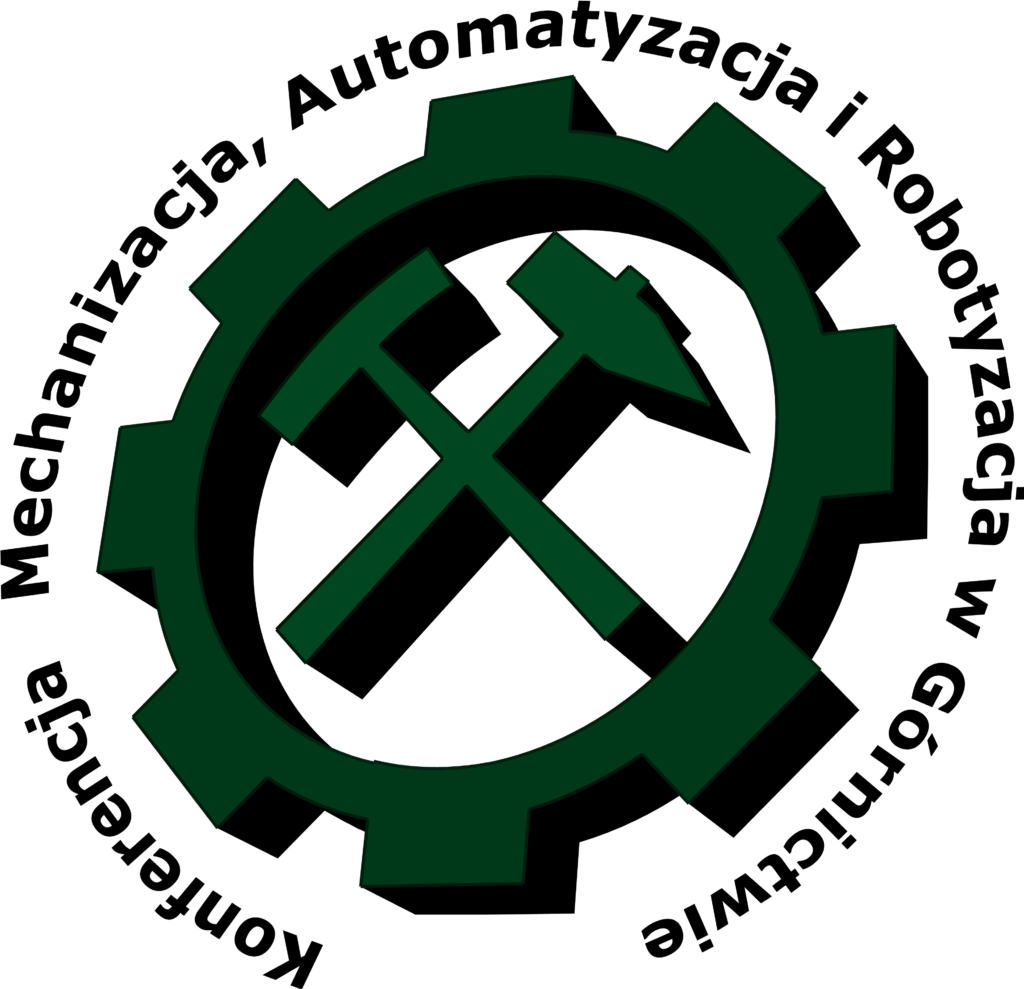 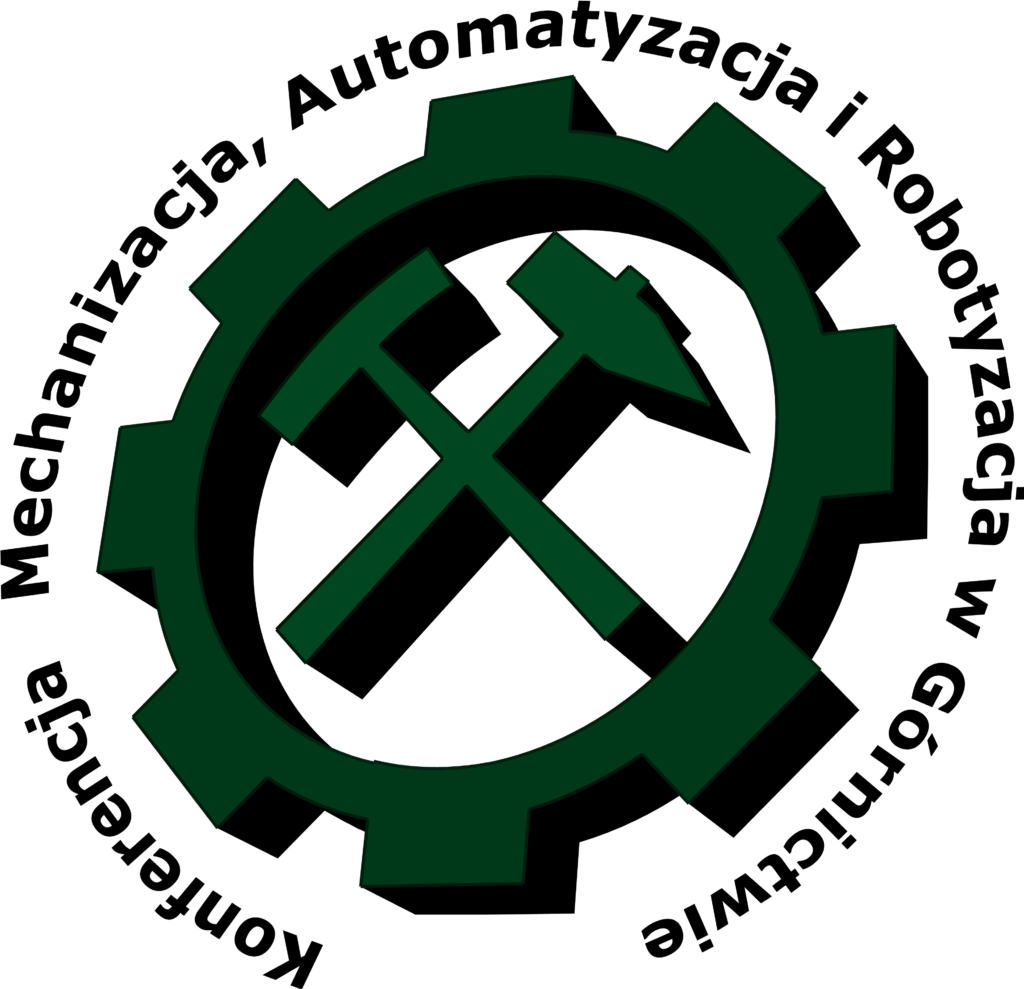 KARTA ZGŁOSZENIAWpłaty należy dokonać nie później niż 7 dni przed rozpoczęciem konferencji, na rachunek CBiDGP Sp. z o.o.,  nr konta 75 8435 0004 0000 0002 3908 0001	
	Oświadczam, że zapoznałem/-am się z Regulaminem konferencji dostępnym na www.konferencjamarg.pl i www.cbidgp.pl
	Wyrażam zgodę na przetwarzanie przez CBiDGP (zwanym Administratorem) moich danych osobowych na potrzeby 	związane z organizacją konferencji MARG 2021 – zgoda konieczna do udziału w konferencji
	Wyrażam zgodę na wykorzystanie moich danych osobowych udostępnionych i utrwalonych w czasie konferencji, w tym 	mojego wizerunku, w celach informacyjnych i promocyjnych dotyczących konferencji.  WAŻNEZ uwagi na obowiązujące obostrzenia i wytyczne dotyczące organizacji konferencji i pobytu w hotelu, prosimy o dobrowolne udostępnienie informacji dotyczącej szczepienia przeciw COVID-19.	Jestem w pełni zaszczepiony/-a przeciw COVID-19…………………………………………………………………..			…………………………………………………………………..		
podpis Uczestnika						podpis(-y) osoby(osób) zatwierdzającej(-ych) UczestnikImię i nazwiskoTytuł/stopień, stanowiskoInstytucjaTelefonE-mailDane do fakturyInstytucjaAdresNIPForma udziałuUdział w konferencji (bez referatu)1600 zł (+23% VAT)Dopłata do pokoju 1-osobowego200 zł Udział w konferencji (bez referatu)Udział w konferencji (z referatem)1300 zł (+23% VAT)Dopłata do pokoju 1-osobowego200 złUdział w konferencji (z referatem)Udział w konferencji  (bez wyżywienia i noclegów)Wygłoszenie i publikacja referatu500 zł (+23% VAT)Inna formado uzgodnienia z organizatorem Udział w konferencji  (bez wyżywienia i noclegów)Reklama Reklama w materiałach konferencyjnych1100 zł (+23% VAT)Referat promocyjny (20 minut)1300 zł (+23% VAT)Stoisko reklamowe 2 m21000 zł (+23% VAT) *Większa powierzchnia do uzgodnienia z organizatorem